新 书 推 荐中文书名：《放下枪，拿起香炸奶酪卷：教父的史诗故事》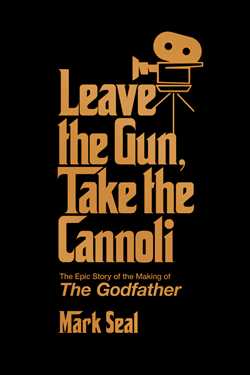 英文书名：LEAVE THE GUN, TAKE THE CANNOLI: THE EPIC STORY OF THE MAKING OF THE GODFATHER作    者：Mark Seal出 版 社：Simon & Schuster/Gallery代理公司：ANA/Lauren Li页    数：224页出版时间：2021年10月代理地区：中国大陆、台湾审读资料：电子稿类    型：大众文化内容简介：《放下枪，拿起香炸奶酪卷》是美国最受欢迎的电影杰作——《教父》幕后制作的真实故事，包括对导演、制片人、演员和工作人员的采访，正好赶上电影上映50周年。2009年，《名利场》作者马克·西尔（Mark Seal）写了一篇关于1972年经典影片《教父》制作过程的引人入胜的记述，对影片的关键人物进行了丰富多彩的采访，包括导演弗朗西斯·福特·科波拉、演员詹姆斯·卡恩、塔利亚·希尔和罗伯特·杜瓦尔、工作室负责人罗伯特·埃文斯、制片人阿尔·鲁迪，以及其他许多人。现在，随着电影首映50周年的临近，西尔回归这个非凡的故事，并以新的材料丰富了它，即使是最忠实的《教父》粉丝也会为之着迷。通过对演员和工作人员的第一手采访，西尔发现了这部标志性电影制作背后比小说更奇怪的故事，并最终引发了对《教父》的广泛关注。全面、未加滤镜、具有彻底的娱乐性，《放下枪，拿起香炸奶酪卷》是电影迷和任何对制作杰出的电影故事着迷的人的完美书籍。文化代表：《教父》是美国最受欢迎的电影杰作，这部电影不仅具有标志性，而且具有历史性。当年它赢得了奥斯卡最佳影片、最佳男主角（马龙·白兰度）和最佳改编剧本奖。美国电影协会将其列为美国电影史上第二部最伟大的电影（仅次于《公民凯恩》，但有多少人经常引用《公民凯恩》呢？）。这部电影是一个文化代表，拥有一个跨越几代人的粉丝群。其创作背后的故事是真正的神话，影迷们似乎从未厌倦过对它的探索。主要媒体关系：《教父》50周年纪念将在传统和新媒体中获得大量报道——每一个艺术报道页面、电影博客、播客和留言板都会注意到——而这本书将是完美的配合，提炼出使电影神奇的原因，并在它仍然重要的时候进行解释，但最重要的是，讲述一个粉丝想要深入了解的滚烫故事。派拉蒙的报价：上映日期尚未公布，但派拉蒙正在制作一部关于《教父》制作过程的十集编剧限定剧。演员艾米·汉莫（《社交网络》、《以你的名字呼唤我》、《绅士密令》）将在该剧中饰演制片人阿尔·鲁迪，他曾为书接受过采访，并将在书中被多次提及。有新闻价值的报道：马克·西尔将把这本书打造成热点新闻并登上头条。关于这部电影的制作，以及对明星的新采访，包括阿尔·帕西诺、罗伯特·杜瓦尔和弗朗西斯·福特·科波拉。幕后：马克·西尔不仅接触了电影中的明星，还接触到了许多在电影剧组工作的人，他们知道电影是如何制作的，而且他们的生活在这个过程中也被改变了。他们的故事将让读者进入幕后，了解《教父》的创作和所有真实情况，了解以前从未分享过的细节。作者简介：马克·西尔（Mark Seal）于2003年加入《名利场》（Vanity Fair），成为一名特约编辑。他在《名利场》报道撰写过丑闻（麦道夫、泰格·伍兹、查理·辛、鲁珀特·默多克的离婚、标志性作家的神秘事件）；谋杀（奥斯卡·皮斯托瑞斯案、摩纳哥女首富被杀案）；商业（文莱王子杰弗里的疯狂财富世界、意大利阿涅利家族的争斗）；以及好莱坞的台前幕后（经典的《低俗小说》和《教父》的制作、2001年奥斯卡奖杯的奇怪抢劫）。2004年他与已故浪人记者亨特·S.汤普森（Hunter S. Thompson）合作撰写的《名利场》故事——“丹佛的囚犯”，让一名因没有犯下谋杀罪而在监狱服无期徒刑的年轻女子获得自由。谢谢您的阅读！请将反馈信息发至：李文浩（Lauren Li）安德鲁·纳伯格联合国际有限公司北京代表处北京市海淀区中关村大街甲59号中国人民大学文化大厦1705室邮编：100872电话：010-82449901传真：010-82504200Email：Lauren@nurnberg.com.cn网址：http://www.nurnberg.com.cn
微博：http://weibo.com/nurnberg豆瓣小站：http://site.douban.com/110577/微信订阅号：ANABJ2002